                                 pořádá zkušební lekci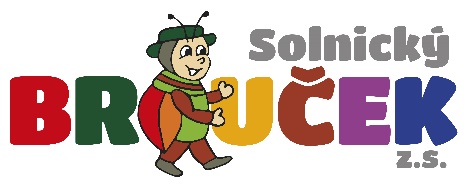 Cvičení pro maminkyVe středu 10.4.2024 v 9:45 v BroučkuCvičení v pomalejším tempu se zaměřením na střed těla, posílení problematických partií a protažení. Vhodné pro úplné začátečníky.Cvičení bude probíhat pod vedením akreditované lektorky Zuzky Krejzové.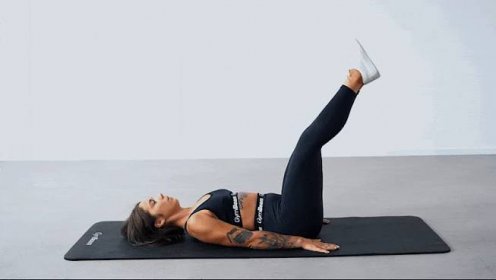 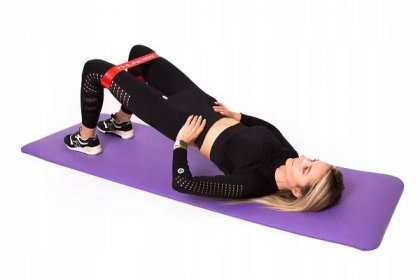 S možností hlídání dětí.Přineste si podložku na cvičení. Cena za jednu lekci cvičení je 100 Kč.